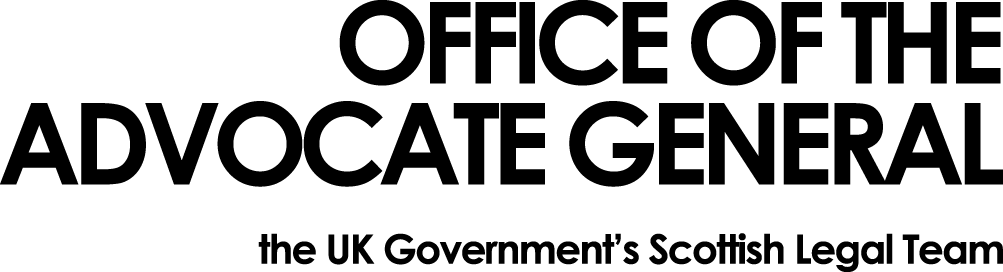 Dear REDACTEDFreedom of Information Request Thank you for your email of 22 January 2016 requesting information under the Freedom of Information Act 2000 (FOIA).  You asked: 1. How much money was spent on a Christmas/end of year 2015 party for departmental staff?2. Where was the party held?3. How many staff were invited and how many staff attended?4. Did staff receive any Christmas gifts?5. If yes, how many staff received gifts, what were the gifts and what were their value?6. Did staff receive a monetary Christmas bonus?7. If so, how many staff received a bonus and how much was the bonus?8. Did the Secretary of State receive a gift and/or bonus? If so, what was the gift, how much money was it worth, and how much money was the bonus?9. Did the ministers receive a gift and/or bonus? If so, what were the gifts, how much money were they worth, and how much money were the bonuses?10. Did the permanent secretary receive a Christmas gift and/or bonus? If so, what was the gift, how much money was it worth, and how much money was the bonus?The answers to your questions are as follows:1.	None – staff attended a Christmas lunch paid for by themselves.2.	N/A3.	N/A4.	No5.	N/A6.	No7.	N/A8.	N/A – OAG does not have a Secretary of State.9.	No10.	NoYou may, if dissatisfied with the treatment of your request, ask the Office of the Advocate General to conduct an internal review of its decision.  The internal review will be conducted by someone other than the person who took the initial decision.  Requests for internal review should be addressed to the Information Officer, Office the Advocate General, Victoria Quay, Edinburgh, EH6 6QQ.If following the internal review you remain dissatisfied with the treatment of your request by OAG then you may take your complaint to the Information Commissioner, whose address is Wycliffe House, Water Lane, Wilmslow, Cheshire, SK9 5AF.  Details of the complaints procedure can be found here:http://www.ico.gov.uk/complaints/freedom_of_information.aspxYours sincerelyREDACTEDREDACTEDArea G-GOAGVictoria Quay EH6 6QQDate 02.02.2016